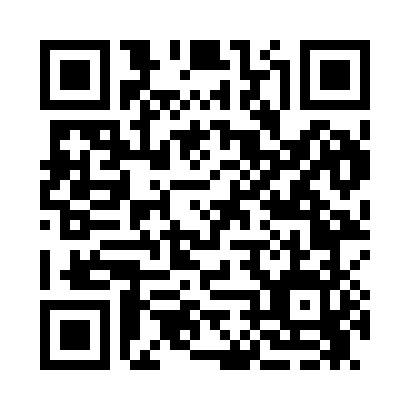 Prayer times for Arion, Iowa, USAWed 1 May 2024 - Fri 31 May 2024High Latitude Method: Angle Based RulePrayer Calculation Method: Islamic Society of North AmericaAsar Calculation Method: ShafiPrayer times provided by https://www.salahtimes.comDateDayFajrSunriseDhuhrAsrMaghribIsha1Wed4:496:171:195:128:219:492Thu4:486:161:195:128:229:513Fri4:466:141:195:138:239:524Sat4:446:131:195:138:259:545Sun4:436:121:195:138:269:556Mon4:416:111:185:138:279:577Tue4:396:101:185:148:289:588Wed4:386:081:185:148:2910:009Thu4:366:071:185:148:3010:0110Fri4:356:061:185:158:3110:0311Sat4:336:051:185:158:3210:0412Sun4:326:041:185:158:3310:0613Mon4:306:031:185:168:3410:0714Tue4:296:021:185:168:3510:0815Wed4:276:011:185:168:3610:1016Thu4:266:001:185:178:3710:1117Fri4:255:591:185:178:3810:1318Sat4:235:581:185:178:3910:1419Sun4:225:571:185:188:4010:1620Mon4:215:561:185:188:4110:1721Tue4:195:561:195:188:4210:1822Wed4:185:551:195:188:4310:2023Thu4:175:541:195:198:4410:2124Fri4:165:531:195:198:4510:2225Sat4:155:531:195:198:4610:2426Sun4:145:521:195:208:4610:2527Mon4:135:511:195:208:4710:2628Tue4:125:511:195:208:4810:2729Wed4:115:501:195:218:4910:2830Thu4:105:501:205:218:5010:3031Fri4:095:491:205:218:5110:31